	Vadovaudamasi Lietuvos Respublikos vietos savivaldos įstatymo 16 straipsnio 2 dalies 26 punktu, Lietuvos Respublikos valstybės ir savivaldybių turto valdymo, naudojimo ir disponavimo juo įstatymo 6 straipsnio 5 punktu, Pagėgių savivaldybei nuosavybės teise priklausančio turto valdymo, naudojimo ir disponavimo juo tvarkos aprašo, patvirtinto Pagėgių savivaldybės tarybos 2019 m. rugsėjo 26 d. sprendimu Nr. T-160 „Dėl Pagėgių savivaldybei nuosavybės teise priklausančio turto valdymo, naudojimo ir disponavimo juo tvarkos aprašo patvirtinimo“, 8.5 papunkčiu, Lietuvos Respublikos civilinio kodekso 6.465 straipsnio 1 dalimi ir atsižvelgdama į Vytauto Rupšio 2020 m. birželio 18 d. raštą "Dėl buto, esančio Saulėtekio g. 9, Mažaičių k., Stoniškių sen., Pagėgių sav., dovanojimo", Pagėgių savivaldybės taryba n u s p r e n d ž i a:	1. Sutikti priimti Pagėgių savivaldybės nuosavybėn šiuo metu Vytautui Rupšiui nuosavybės teise priklausantį butą, kurio unikalus Nr. 8896-4005-8014:0002, bendras plotas - 49,17 kv. m, esantį pastate, kurio unikalus Nr. 8896-4005-8014, žymėjimas plane 1A1m,  kadastro duomenų fiksavimo data 1999-10-22 ir 1/10 dalį ūkinio pastato, kurio unikalus Nr. 8896-4005-8025, užstatytas plotas 258,00 kv. m, žymėjimas plane 2I1p, kadastro duomenų fiksavimo data 2010-01-05, registro Nr. 50/140595, adresu: Saulėtekio g. 9-5, Mažaičių k., Stoniškių sen., Pagėgių sav.	2. Įpareigoti Pagėgių savivaldybės administracijos Turto ir ūkio skyriaus vedėjo pavaduotoją Laimutę Šegždienę, notariškai įgaliotą Pagėgių savivaldybės administracijos direktoriaus 2020 m. vasario 20 d. įgaliojimu, pasirašyti dovanojimo sutartį.	3. Dovanotą butą įrašyti į Socialinio būsto fondo sąrašą ir Pagėgių savivaldybės administracijos Stoniškių seniūnijos buhalterinę apskaitą. 	Šis sprendimas gali būti skundžiamas Regionų apygardos administracinio teismo Klaipėdos rūmams (Galinio Pylimo g. 9, 91230 Klaipėda) Lietuvos Respublikos administracinių bylų teisenos įstatymo nustatyta tvarka per 1 (vieną) mėnesį nuo sprendimo paskelbimo ar įteikimo suinteresuotiems asmenims dienos.Savivaldybės meras			                                    Vaidas Bendaravičius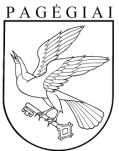 Pagėgių savivaldybės tarybasprendimasdėl SUTIKIMO PRIIMTI BUTĄ ir 1/10 dalį ūkinio pastato 2020 m. rugpjūčio 27 d. Nr. T-171Pagėgiai